ПоложениеII Всеукраинского вокально-хореографического фестиваля«Зіркове Майбутнє»г. ДнепропетровскСроки проведения: 22 октября 2016 – вокал23 октября 2016 - хореографияМесто проведения: г. Днепропетровск, Набережная Победы, 5«Міській палац дітей та юнацтва»Время проведения: начало регистрации - 8:00репетиция на сцене – 8:00 – 9:45конкурсная программа - 10:00*Точное расписание будет составлено после получения от коллективов предварительных заявок на участие.Организаторы фестиваля и учредители фестиваля:Организатором конкурса-фестиваля является Организационный комитет (далее Оргкомитет) во главе с председателем. Количественный и персональный состав Оргкомитета утверждается учредителями.В компетенцию Оргкомитета и жюри Фестиваля входят: разработка единых критериев в оценке работ участников, разработка документов Фестиваля, координация сотрудничества со СМИ, формирование призового фонда, вручение сертификатов и награждение участников Фестиваля призами, дипломами Лауреатов, награждение меценатов и спонсоров.Работу по организации и проведению фестиваля осуществляет Оргкомитет, состав и полномочия которого утверждается Организатором.Цели и задачи фестиваля:Демонстрация своего творческого потенциала и технического мастерство коллективов и отдельных исполнителей;Выявление и поддержка талантливой молодежи, ее духовное и эстетическое развитие;Поиск и раскрытие творческих особенностей у молодых исполнителей, хореографов, привлечение к искусству, включение их в творческий процесс духовного и творческого потенциала личности;Предоставление стартовой площадки для развития творческого потенциала в их дальнейшей карьере;Популяризация и поддержка развития детского, юношеского и молодежного искусства, обогащение культурного достояния и традиций через творчество;Укрепление дружеских и творческих связей между коллективами и отдельными исполнителями;Пропаганда активного образа жизни среди детей и молодежи через участие в организации и проведении на высоком уровне Всеукраинского фестиваля «Зіркове Майбутнє»;Дальнейшая поддержка и продюсирование участников, дипломантов и победителей Фестиваля, привлечение их к концертным программам, телевизионным сьемкам.Участники Фестиваля-конкурсаК участию в Фестивале-конкурсе допускаются коллективы и отдельные исполнители в возрасте от 3 до 35 лет.Фестиваль-конкурс проходит по нескольким возрастным категориям:Категория I: 3-5 летКатегория II: 6-9 летКатегория III: 10-13 летКатегория IV: 14-16 летКатегория V: 17-25 летКатегория V: 26-35 лет.*смешанная категория.Допускается участие танцоров из предыдущей или последующей возрастной категории, не более 20% от общего состава коллектива.Каждый коллектив представляет 2 номера в одной номинации одной возрастной группы, общее время номеров не должно превышать 8 мин.Конкурсные номинации:Хореография (соло, дуэт, малая форма(3-7 чел), большая форма (от 8 чел)):современная;народная;эстрадная;классическая;стилизованная;театр танца.Вокал (соло, дуэт, малая форма(3-7 чел), большая форма (от 8 чел))эстрадный;народный;академический;джазовый.Жюри Фестиваля-конкурсаСостав жюри фестиваля-конкурса формируется Оргкомитетом. Жюри Фестиваля-конкурса состоит из ведущих деятелей культуры и искусств, специалистов в различных видах искусств, руководителей и продюсеров музыкальных студий и коллективов, музыкальных критиков, профессиональных хореографов и вокалистов. Жюри: Хореография Екатерина Белявская - Финалистка IV сезона танцевального шоу «Танцуют все» СТБ, г. КиевЕкатерина Карякина - финалистка проекта II «Танцуют все!», пятикратная победительница всеукраинских соревнований по спортивным бальным танцам, участница  шоу «Танцы со звездами» на канале СТБ, г. ДнепрАлексей Ломака - Чемпион Украины по Хип-Хопу, Чемпион Украины по «Джексон стайл», 2-х кратный победитель Кубка Украины по Хип-Хопу и Джейсон стайл, многократный победитель и призер чемпионатов разных областей, хореограф-постановщик танцевальных шоу, г. Днепр.Виталий Кобзев – Директор, педагог, хореограф-постановщик школы-студии балета Аллы Духовой «TODES», г. ДнепропетровскВокал (жюри находится на утверждении оргкомитета)Анастасия Каленская – выпускница «Південноукраїнського національного педагогічного університету», преподаватель академического вокала класс преподавателя Шафорчук Т. Г., специализация: музыкальное искусство и мировая художественная культура, г. Одесса.Тамара Васильевна Беликова – основатель и старший педагог кафедры эстрадного вокала Днепропетровского Колледжа Культуры и Искусств, г. Днепр.Ольга Лукачёва - певица и композитор,  солистка главного джазового оркестра Kiev Big Band, участница шоу «Голос Країни-3», г. Киев.*Оргкомитет оставляет за собой право переутверждения состава жюриКритерии оцениванияХореография:техника исполнения;композиционное построение номера;оригинальность лексического материала;соответствие драматургии номера возрастным возможностям исполнителя;соответствие сценического костюма и музыкального сопровождения хореографической лексике;артистизм, раскрытие художественного образа.Вокал:качество исполняемого репертуара;сложность репертуара;музыкальность;сценическая культура;трактовка музыкального произведения;эмоциональность исполнения;технический уровень исполнителя;соответствие сценического костюма стилистике номинации и образу.Финансовые условия участия в Фестивале-КонкурсеФинансирование Фестиваля-конкурса производится за счет добровольных и спонсорских пожертвований, не запрещенных действующим законодательством. Для участия в конкурсной программе оплачивается организационный взнос. Размер организационного взноса составляет:Хореография/Вокал:Соло – 350 грн/чел;	регистрация заявки – 35 грн/чел;Дуэт – 250 грн/чел;	регистарция заявки – 25 грн/чел;Малая форма – 230 грн/чел;	регистрация заявки – 23 грн/чел;Большая форма – 200 грн/чел.	регистрация заявки – 20 грн/чел;Для коллективов, участвующих в дополнительной номинации предоставляется скидка 20%.Каждый коллектив представляет 2 номера в одной номинации одной возрастной группы Итоги конкурса и награждениеРешения жюри, оформленные протоколом, окончательны, пересмотру и обжалованию не подлежат. Итоги подводят по 10 бальной системе, электронный подсчёт балов.Итоги конкурса и награждение проводятся по номинациям с учетом указанных возрастных категорий и предусматривают присуждение следующих мест:Гран-При - Призовой фонд составляет 9000 грн!!!Лауреат 1 степени Лауреат 2 степениЛауреат 3 степениДипломантУчастники Фестиваля конкурса награждаются дипломами, а также специальными памятными призами и подарками от спонсоров и меценатов Фестиваля. Руководителям вручается Благодарность за вклад в развитие культуры и искусства. Технические условияЗаявки предоставляются до 19 октября 2016 года
на email art-portal.pro@mail.ruБланк заявки на участие:Организации либо физические лица, делегирующие участников, самостоятельно несут расходы по их приезду к месту проведения Фестиваля и обратно, проживанию и питанию на весь период Фестиваля. Творческие коллективы и гости Фестиваля должны иметь соответствующее количество сопровождающих лиц, гарантирующих безопасность участников.Оргкомитет оставляет за собой право размещения на своем сайте фестивальных фотографий и использование их в рекламной продукции без согласования с коллективом или отдельным исполнителем. Участие в Фестивале подтверждается приглашением, высылаемым оргкомитетом, на основании поступивших заявок. Заявка должна иметь точную информацию.В день конкурса иметь запись фонограммы на USBFlash.ЗаявкаII Всеукраинского вокально-хореографического фестиваля«Зіркове Майбутнє»г. ДнепропетровскЗаявки предоставляются до 19 октября 2016 года
на email art-portal.pro@mail.ruБланк заявки на участие:Коллектив/Ф.И.О. конкурсантаГород Ф.И.О. руководителяКонтактный телефон, emailНоминация Возрастная категорияКоличество участников Конкурсные произведенияКонкурсные произведенияКонкурсные произведенияНазвание номера 1ПродолжительностьаудиозаписьНазвание номера 2ПродолжительностьаудиозаписьКоллектив Город Ф.И.О. руководителяКонтактный телефон, emailНоминация Возрастная категорияКоличество участниковКонкурсные произведенияКонкурсные произведенияКонкурсные произведенияНазвание номера 1ПродолжительностьаудиозаписьНазвание номера 2Продолжительностьаудиозапись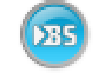 